Name: ____________________________________________________________ Date: _______________ Period: ________ Chapter A2 – Weather Patterns:  Study Guide/Review SheetVocabulary: Short Answer:Wind moves from areas of ____________ pressure to areas of _________________ pressure. What tool is used to measure air pressure? __________________________Clouds form when ___________ air rises, ____________, and condenses on ________________. Relative humidity compares the amount of water vapor in the air to the _________________ amount of water vapor in the air. Air that sinks is _________________ than the surrounding air. ____________________________ clouds are most likely to bring thunderstorms. The two calm regions that separate wind belts are called the ______________________ and the ______________________________. We live in the _________________________ layer of the atmosphere. True/False. Circle whether you each statement is true or false. If it is false, underline the part that is incorrect. Vocabulary (Clouds and Precipitation):Wind Patterns: On the diagram to the right, label: 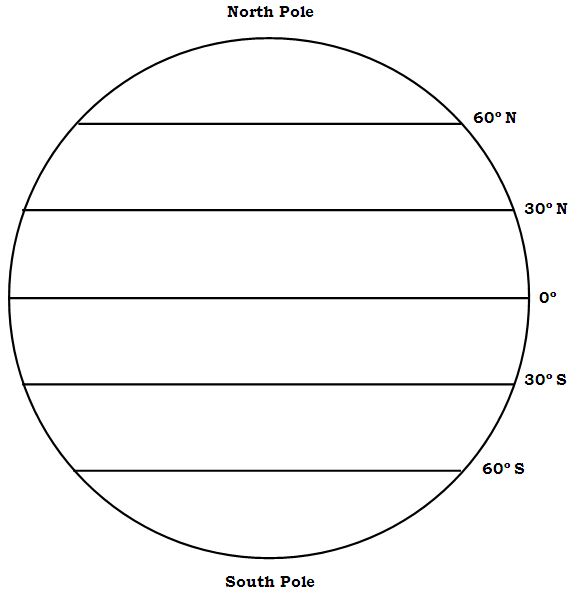 Trade windsWesterliesPolar EasterliesHorse LatitudesDoldrumsCirculation CellPart 6: Short Answer. Describe the steps of the water cycle. _______________________________The force of air molecules pressing on an area_______________________________The condition of Earth’s atmosphere at a certain time and place_______________________________Wind patterns that flow thousands of km over Earth_______________________________When water changes from a liquid to a gas_______________________________When water changes from a gas to a liquid_______________________________Any form of liquid or solid water that falls from the sky_______________________________The amount of water vapor in the air_______________________________The temperature at which the air is saturated with water vapor_______________________________The influence of Earth’s rotation on winds_______________________________Air that moves horizontal to the ground.Wind is caused by uneven heating of Earth’s surface causing pressure differences. _____________Cold air has a lower pressure than warm air. _____________As density of the air decreases, air pressure decreases. _____________As altitude increases, air pressure decreases. _____________Large pressure differences between areas cause strong, fast winds. _____________Cirrus clouds form in warm areas close to Earth’s surface. _____________Freezing rain is rain that freezes when it hits the ground, while sleet freezes as it falls. ________________________________________Forms when ice pellets move up and down in clouds, gaining layers of ice._______________________________The most common form of precipitation_______________________________Type of cloud that forms in layers; smooth. _______________________________Type of precipitation that forms from ice crystals merging in clouds _______________________________A cloud that rests on the ground or water _______________________________Rain that freezes when it hits the ground or other surfaces_______________________________Type of cloud that are puffy with darker bases._______________________________Type of cloud that forms in very cold air at high altitudes. 